My  Weekly Meal Plan 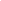 B L D B L D B L D B L D B L D B L D B L D w w w . s a v i n g s . c o m  